Istituto Comprensivo _____________________________	Curricoli infanzia  A.S. __________  ITALIANO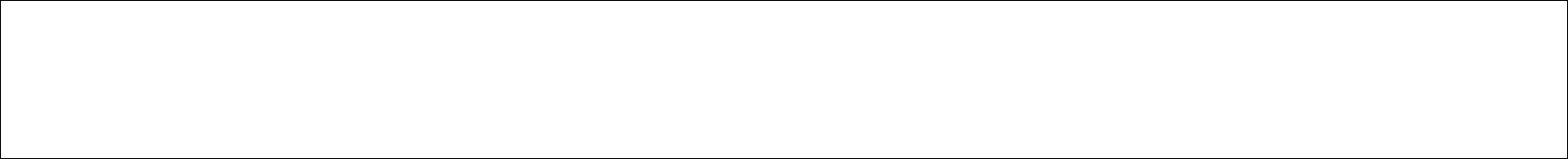 CURRICOLI SCUOLA DELL’INFANZIADialoga discute chiede spiegazioni e spiega a sua volta.Usa il linguaggio per progettare le attività e per definire le regoleSviluppa un repertorio linguistico adeguato alle esperienze e agli apprendimenti compiuti nei diversi campi di esperienzaIl bambino riflette sulla lingua, confronta lingue diverse, riconosce, apprezza e sperimenta la pluralità linguistica e il linguaggio poeticoE’ consapevole della propria lingua maternaFormula ipotesi sulla lingua scritta e sperimenta le prime forme di comunicazione attraverso la scrittura, anche utilizzando le tecnologieAscolta e produce brevi descrizioni.Racconta e inventa storie.Comprende una breve storia individuandone gli aspetti essenziali (personaggi, ambiente, sequenze temporali e rapporti causa-effetto).Ricostruisce una sequenza narrativa.Esprime i propri punti di vista e avanza proposte.Comprende che i suoni hanno una rappresentazione grafica propria.Ascolta, riconosce e ripete parole e suoni all’interno di canzoni, filastrocche e rime anche in lingue diverse.Riconosce la forma di alcune lettere.Sa scrivere il proprio nome in stampatello maiuscolo.Completa semplici testi narrativi.Inizia a comprendere la modalità di formazione delle rime.Sviluppa il linguaggio attraverso il piacere all’ascolto.Inventa e/o ripropone brevi filastrocche e poesie.TRAGUARDI PER LOOBIETTIVIINDICATORI DI COMPETENZAPROPOSTE DISVILUPPODI APPRENDIMENTOPER LA VALUTAZIONEATTIVITA’DELLE COMPETENZE(DALLE INDICAZIONI(STABILITI DAL COLLEGIO DOCENTI)(STABILITI DAL COLLEGIO DOCENTI)(a cura della Programmazione(DALLE INDICAZIONINAZIONALI)personale dell’Insegnante)NAZIONALI)  Il bambino sviluppa laAscoltare, comprendere,3 anni3 annipadronanza d'uso della linguaesprimersi, farsi capire.Ascolta l'esposizione orale dei compagni.italiana e arricchisce e precisa ilRacconta episodi della propria vita.proprio lessico.  Esprimere ed esprimersi in  Esprimere ed esprimersi inEsprime i propri bisogni.modo adeguato eVerbalizza una semplice esperienza  Sviluppa fiducia e motivazionepertinente a secondaUsa il linguaggio in manieranell'esprimere e comunicare aglidelle diverse situazioni.comunicativanell'esprimere e comunicare aglidelle diverse situazioni.Comprende semplici messaggialtri le proprie emozioni, leComprende semplici messaggialtri le proprie emozioni, leproprie domande, i propriAscoltare, comprendere,4 anni4 anniragionamenti e i propri pensieririelaborare con un4 anni4 anniragionamenti e i propri pensieririelaborare con unInteragisce verbalmente con compagni eattraverso il linguaggio verbale,atteggiamento critico,Interagisce verbalmente con compagni eattraverso il linguaggio verbale,atteggiamento critico,adulti.utilizzando in modocreativo e propositivo.adulti.utilizzando in modocreativo e propositivo.Legge immagini.differenziato e appropriato nelleLegge immagini.differenziato e appropriato nellePartecipa attivamente a conversazioni.diverse attività.Partecipa attivamente a conversazioni.diverse attività.Comprende le consegneComprende le consegne  Racconta, inventa, ascolta eMemorizza e ripete semplici filastrocche  Racconta, inventa, ascolta eUtilizza vocaboli nuovicomprende le narrazioni e lalettura di storie, dialoga,5 anni5 annidiscute, chiede spiegazioni ePronuncia correttamente suoni e parole.spiega, usa il linguaggio perUtilizza frasi complete e termini nuovi.progettare le attività e perSviluppa le capacità di ascolto e didefinire le regole.attenzione.